ОПИС ДИСЦИПЛІНИ1. Мета дисципліни в контексті підготовки фахівців певної спеціальності: формування у студентів теоретичних знань і практичних навичок з питань формування цін та розробки цінової політики; надання студентам ґрунтовних знань щодо системи економічних знань, умінь і навичок, необхідних для визначення витрат підприємства за видами, центрами відповідальності та носіями, мінімізації їх рівня та обґрунтування оптимальних господарських рішень.2. Заплановані результати навчання: У результаті вивчення навчальної дисципліни студент повинен знати: теоретичні засади ціноутворення; методики формування цін та її окремих елементів; сутність методів ринкового ціноутворення; особливості установлення цін на зовнішньому ринку; методологічні підходи до розробкицінової політики та стратегії підприємства; цілі і методи державного регулювання цін та його впливу на економічні процеси; сучасні системи обліку витрат та їх адміністрування; зміст, критерії оцінки та види витрат на підприємстві; сутність методики визначення та управління зміною обсягу витрат в умовах ринкового середовища.3. Форми і методи контролю: Усне та письмове опитування.Участь у дискусії та обговоренні питань, які винесені на семінарське заняття.Вирішення практичних завдань.Тестування.Написання  контрольних робіт.Виконання індивідуальних завдань. Виконання творчих науково-дослідницьких проектів.Залік.4. Схема накопичення балів по дисципліні, які отримують студентиОцінювання знань, умінь і навичок студентів здійснюється на основі результатів поточного контролю знань за 100-бальною шкалою. Поточний контроль здійснюється на семінарських та практичних заняттях і оцінюється сумою набраних балів. 5. Хто викладає дисципліну:Головко О.Г., кандидат економічних наук, доцент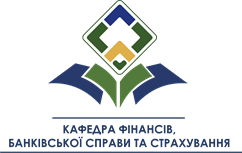                   ДВНЗ «УНІВЕРСИТЕТ БАНКІВСЬКОЇ СПРАВИ»              ХАРКІВСЬКИЙ НАВЧАЛЬНО-НАУКОВИЙ ІНСТИТУТ          Кафедра ФІНАНСІВ, БАНКІВСЬКОЇ СПРАВИ ТА СТРАХУВАННЯНазва дисципліниЦінова політика та управління витратами підприємстваОсвітній ступіньступінь перший (бакалаврський)Назва освітньої програми072 «Фінанси, банківська справа і страхування»Кількість кредитів за ECTS4